	Załącznik nr 1 do Regulaminu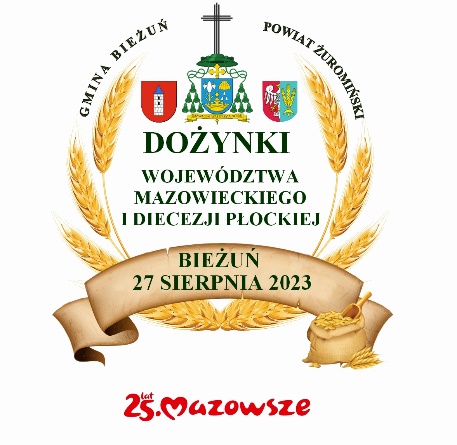 Formularz zgłoszeniowy do Mazowieckiego Konkursu na Najładniejszy Wieniec DożynkowyPełna nazwa zgłaszającego wieniec dożynkowy – uczestnika Konkursu:………………………………………….……………….….……………….….……..Osoba delegacji dożynkowej koordynująca udział wieńca w Konkursie:Imię: ………………………………………………………………………….……………….….……Nazwisko: …………………………………………………………………….……………….….……Telefon: ………………………. …………………………..…………….……………….….…………e-mail: ……………………………………………………...……………….….……………….….……Charakterystyka grupy wieńcowej(proszę wskazać najważniejsze informacje, które mogą być wykorzystane przy prezentacji grupy wieńcowej na scenie, w tym m.in.: miejsce pochodzenia, kto, itp.)………………………………………………………………………………………………………………………………………………………………………………………………………………………………………………………………………………………………………………………………………………………………………………………………………………………………………………………………………………………………………………………………………………………………………………………………………………………………………………………………………………Charakterystyka wieńca (proszę wskazać najważniejsze informacje, które mogą być wykorzystane przy prezentacji wieńca na scenie, w tym m.in.: w jaki sposób i z jakich materiałów przygotował wieniec, ciekawostki o tradycjach związanych z wieńcami dożynkowymi w reprezentowanym regionie)…………………………………………………………………………………………………………………………………………………………………………………………………………………………………………………………………………………………………………………………………………………………………………………………………………………………………………………………………………………………………………………………………………………………………OŚWIADCZENIAOświadczam, iż zapoznałam/łem się z Regulaminem Mazowieckiego Konkursu na Najładniejszy Wieniec Dożynkowy i akceptuję jego warunki. Wyrażam zgodę na rozpowszechnienie przez Województwo Mazowieckie wizerunku uczestnika, który może zostać utrwalony podczas Dożynek Województwa Mazowieckiego i Diecezji Płockiej i  rozpowszechniony w celu promocji Konkursu na stronach internetowych www.mazovia.pl i  www.mazowieckie.ksow.pl., zgodnie z ustawą z dnia 4 lutego 1994 r. o prawie autorskim i prawach pokrewnych (Dz. U. z 2019 r., poz. 1231, z późn. zm.).Data i podpis uczestnika konkursu: …………………………………………………………………Uprzejmie informuję, że:administratorem danych osobowych uczestników Mazowieckiego Konkursu na Najładniejszy Wieniec Dożynkowy jest Województwo Mazowieckie, dane kontaktowe: Urząd Marszałkowski Województwa Mazowieckiego w Warszawie, ul. Jagiellońska 26, 03-719 Warszawa, tel. (22) 59 79 100, email: urzad_marszalkowski@mazovia.pl, ePUAP:/umwm/esp;dane kontaktowe do inspektora ochrony danych osobowych to e-mail: iod@mazovia.pl .Pani/Pana dane osobowe:będą przetwarzane w związku z dążeniem do zawarcia i realizacji umowy za którą uważa się regulamin Mazowieckiego Konkursu na Najładniejszy Wieniec Dożynkowy oraz w celu realizacji Mazowieckiego Konkursu na Najładniejszy Wieniec Dożynkowy, mogą być udostępnione podmiotom uprawnionym do ich otrzymania na podstawie przepisów prawa oraz podmiotom świadczącym obsługę administracyjno-organizacyjną Urzędu, mogą zostać opublikowane na stronach internetowych m.in. www.mazovia.pl , www.mazowieckie.ksow.pl ; będą przechowywane nie dłużej, niż to wynika z przepisów o archiwizacji – dostępnych m.in. na stronie www.mazovia.pl w zakładce „Polityka prywatności”.W granicach i na zasadach opisanych w przepisach prawa, przysługuje Pani/Panu prawo:dostępu do swoich danych osobowych, ich sprostowania, ograniczenia przetwarzania, przenoszenia;wniesienia skargi do organu nadzorczego, którym jest Prezes Urzędu Ochrony Danych Osobowych, dane kontaktowe: Urząd Ochrony Danych Osobowych, Stawki 2, 00-193 Warszawa (szczegóły na stronie internetowej https://uodo.gov.pl).Podanie danych osobowych jest dobrowolne. Niepodanie danych uniemożliwi wzięcie udziału w Mazowieckim Konkursie na Najładniejszy Wieniec Dożynkowy.Oświadczenie ZgłaszającegoOświadczam, że informacje zawarte w Formularzu są prawdziwe. Data i podpis uczestnika konkursu: ………………………………..